Car value mini-unitDiscussion: what determines car value, how figured, options available, etcDemonstrate features of JDPower, Kelley Blue Book, and Edmunds Web sitesExplore Web sites and create table to compare values:compare and contrast sites, explain the differences in pricing, affects of options in pricingExplore car sites: screen shot of one you see yourself purchasing in the next two to three years (or current vehicle) and one of your dream vehicle (or future vehicle)Evaluation: write reflective paragraph on what you learned, likes, dislikes, changes to improve mini-unit, general commentsNext mini-unit: using your vehicle choices from this mini-unit to calculate interest payments using interest calculators and explore buying options and the cost of interest; expand to housingVehicleFeaturesJDPowerKBBEdmunds2012 Hyundai Sonata 66,000 miles, front & rear heated leather seats, hybridAverage Price Paid: $8,925Average Condition: $6,250Private Party: $7,546Trade-in: $5,319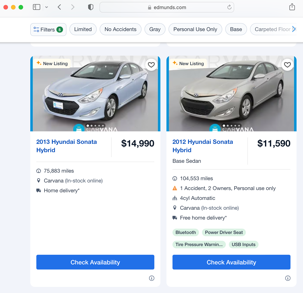 High schoolDream or future 